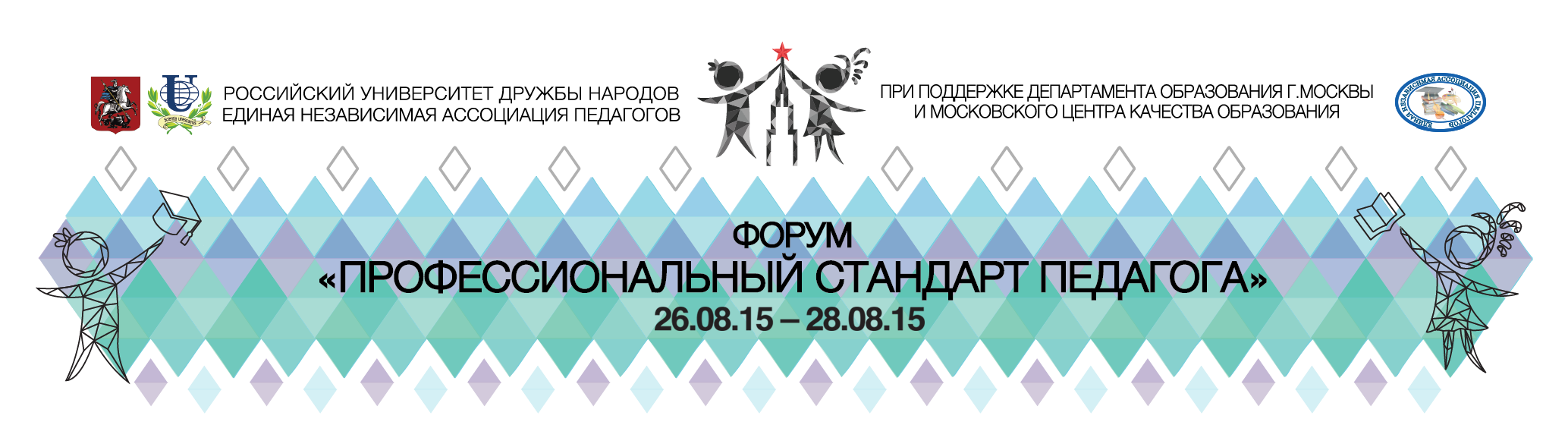 Информационный партнер – «Учительская газета – Москва» ПРОГРАММА 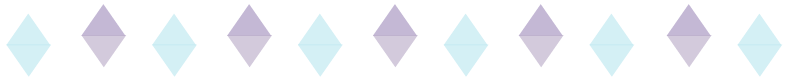 День I. 26 августа 2015 г. (день предметов гуманитарного цикла)Программа Форума «Профессиональный стандарт педагога» ♦  Программа 26 августа 2015 г. ♦  День I♦ День I. 26 августа 2015 г.  ♦КОНФЕРЕНЦИЯ (10.00 – 11.30) ♦ Актовый залПриветственное слово Филиппова В.М., ректора РУДН, председателя Высшей аттестационной комиссии Минобрнауки России, доктор физико-математических наук, профессор, академик РАО. Приветственное слово Должиковой А.В., проректора РУДН по дополнительному образованию.«О задачах на новый учебный год». Васильева Т.В., заместитель руководителя Департамента образования г. Москвы, кандидат педагогических наук.   «Достижения ЕГЭ 2015 года и перспективы развития экзамена на 2016 год». Кравцов С.С., руководитель Федеральной службы по надзору в сфере образования и науки, доктор педагогических наук, доцент.«Логика изменений в системе дополнительного профессионального образования работников образования города Москвы». Рытов А.И., ректор МИОО, доктор педагогических наук, доцент.«Развитие московской системы оценки качества образования в 2015-2016 учебном году». Кузьмин П.В., директор МЦКО, кандидат педагогических наук, Почетный работник общего образования РФ.«Всероссийская олимпиада школьников в контексте развития столичного образования».Ященко И.В., вице-президент РОО «Ассоциация учителей математики города Москвы», кандидат физико-математических наук, Почетный работник общего образования, директор Центра педагогического мастерства.«Корпоративная культура в школьном коллективе». Молодцова В.Н., журналист, общественный деятель, шеф-редактор «Учительской газеты – Москва».КРУГЛЫЕ СТОЛЫ ПО АКТУАЛЬНЫМ ПРОБЛЕМАМ НАУКИ (11.45 – 13.30)История России в современном общественно-политическом дискурсе: проблемы и решения. Козьменко В.М., доктор исторических наук, профессор, заведующий кафедрой истории России факультета гуманитарных и социальных наук РУДН. Библиотека Зал № 3.Государство и право в условиях экономического кризиса и роста.  Ястребов О.А., доктор экономических наук, доктор юридических наук, профессор, декан юридического института РУДН. Ауд. 17 экон. ф-та.Русский язык и проблемы национальной идентичности. Синячкин В.П., доктор филологических наук, профессор, заведующий кафедрой русского языка и межкультурной коммуникации факультета гуманитарных и социальных наук РУДН. Конференц-зал экон. ф-та.Проблемы человека и общества в русской литературе второй половины ХХ – ХХI вв. Барабаш В.В., доктор филологических наук, профессор, декан филологического факультета РУДН. Зал № 1.Педагогика и психология: новый формат взаимодействия. Волосовец Т.В., профессор, заведующая кафедрой специального образования РУДН. Актовый зал.КРУГЛЫЕ СТОЛЫ ПО АКТУАЛЬНЫМ ПРОБЛЕМАМ НАУКИ (12.30 – 14.15)Актуальные проблемы языка делового общения и перевода (английский язык). Малюга Е.Н., доктор филологических наук, профессор, заведующая кафедрой иностранных языков экономического факультета РУДН. Библиотека Зал № 1.Деловая лингвокультура Германии. Ветринская В.В., кандидат педагогических наук, доцент кафедры иностранных языков экономического факультета РУДН. Ауд. 109.Письменная деловая коммуникация (французский язык). Полякова Н.В., кандидат филологических наук, доцент кафедры иностранных языков экономического факультета РУДН. Зал № 2. Современный испанский язык в глобализированном мире. Михеева Н.Ф., доктор филологических наук, профессор, заведующая кафедрой иностранных языков филологического факультета РУДН. Ауд. 107.Междисциплинарный подход в контексте преподавания искусства и гуманитарных наук. Берест В.А., старший преподаватель кафедры теории и истории культуры факультета гуманитарных и социальных наук РУДН. Зал №3.ПРЕДМЕТНЫЕ МЕТОДОЛОГИЧЕСКИЕ СЕМИНАРЫ (14.30 – 16.30)Работа с одаренными и высокомотивированными детьми в системе дополнительного образования. Трешина И.В., директор культурно-образовательного центра «Глобальный мир», кандидат педагогических наук, Председатель Ассоциации педагогов дополнительного образования. Ауд. 17 Экон. ф-та.Новый учебно-методический комплекс по отечественной истории в контексте историко-культурного стандарта. Панкин П.П., учитель истории ГБОУ «Школа № 1741», Заслуженный учитель РФ, Председатель Московского отделения Всероссийской ассоциации учителей истории и обществознания. Конференц-зал Экон. ф-та.Изучение русского языка и литературы на основе Концепции школьного филологического образования в России. Дудова Л.В., Председатель Координационного совета ОО «АССУЛ», кандидат филологических наук, профессор кафедры филологического образования МИОО; Дощинский Р.А., Председатель РОО НАС, кандидат педагогических наук, доцент кафедры филологического образования МИОО. Актовый зал.Новые профессиональные компетенции учителя иностранного языка (английский язык). Морозова Е.П., Председатель Ассоциации учителей иностранных языков, учитель иностранного языка ГБОУ «Многопрофильный лицей № 1799».  Библиотека, Зал № 1.Новые профессиональные компетенции учителя иностранного языка (немецкий язык). Каплина О.В., Отличник народного просвещения, старший методист ЦПМ, главный редактор журнала «Deutsch kreativ», член Президиума Межрегиональной Ассоциации учителей и преподавателей немецкого языка. Ауд. 109.Новые профессиональные компетенции учителя иностранного языка (французский язык). Алемайкина Я.Л., заместитель директора по УВР, учитель французского языка ГБОУ «Школа № 1248»; Алемайкина Н.Д., учитель французского языка ГБОУ «Школа № 1248». Зал № 2.Новые профессиональные компетенции учителя иностранного языка (испанский язык). Карасева Ю.А., учитель испанского языка ГБОУ Школы № 1252, руководитель направления «Испанский язык» Ассоциации учителей иностранных языков, кандидат филологических наук. Ауд. 107.Использование современных технологий в дошкольном образовании. Шишкина М.Е., старший воспитатель ГБОУ СОШ № 240 (ДС № 2), Председатель Ассоциации педагогов дошкольного образования.  Ауд. 101,        Ауд. 103 Экон. ф-та.Подходы к формированию базовых навыков смыслового чтения и письма. Волкова Е.В., Председатель Ассоциации учителей начальных классов. Ауд. 1, Ауд. 2, ИМЭБ.Новые компетенции учителя начальных классов. Мифтяхетдинова Э.С., заместитель Председателя Ассоциации учителей начальных классов, методист ГБОУ СОШ № 958. Зал № 1.Педагогика искусства: основные тенденции, ключевые проблемы, пути решения. Мартьянова О.В., заместитель Председателя Ассоциации образовательной области «Искусство». Зал № 3.МАСТЕР-КЛАССЫ (10.10 – 10.30)МАСТЕР-КЛАССЫ (10.50 – 1.10)МАСТЕР-КЛАССЫ (11.45 – 12.05)МАСТЕР-КЛАССЫ (12.10 – 12.30)МАСТЕР-КЛАССЫ (13.30 – 13.50)МАСТЕР-КЛАССЫ (14.00 – 14.20)Программа творческой мастерской по дополнительному образованию детейи дополнительному профессиональному образованию ♦ Ауд. 17 Экон. ф-таТема мастерской: «Работа с одаренными и высокомотивированными детьми в системе дополнительного образования».Ведущий: Трешина И.В., директор культурно-образовательного центра «Глобальный мир», кандидат педагогических наук, Председатель Ассоциации педагогов дополнительного образования14.30 – 14.45: Профессиональный портрет педагога дополнительного образования в условиях принятия новых ФГОС. Лунева Е.Н., педагог дополнительного образования АНО ДПО «Культурно-образовательный центр «Глобальный мир».14.45 – 15.00: Занятия по развитию познавательных и интеллектуальных способностей младших школьников. Языканова Е.В., учитель начальных классов, педагог-психолог ГБОУ Школа № 1208, Заслуженный учитель РФ.15.00 – 15.15: Современный УМК «Сферы» как основа единой информационно-образовательной среды. Сильянова А.В., руководитель Центра «Сферы» АО «Издательство "Просвещение"».15.20 – 15.35: Методика обучения написанию классического сочинения в рамках дополнительного образования старшеклассников. Кульпина В.В., кандидат педагогических наук, старший преподаватель филологического факультета МГПУ, сертифицированный эксперт и разработчик учебно-методических материалов для подготовки к ЕГЭ и ГИА по русскому языку.15.40 – 15.55: Анализ решения задач с параметром по математике в рамках дополнительного образования старшеклассников. Лялина Е.В., доцент, кандидат физико-математических наук.16.00 – 16.15: Подготовка к олимпиадам по иностранному языку в рамках ДПО («Высшая проба»). Соловова Е.Н., доктор педагогических наук, профессор, руководитель Департамента ИЯ ВШЭ; Родоманченко А.С., кандидат педагогических наук, заведующая учебно-методическим кабинетом Департамента ИЯ ВШЭ, председатель методической комиссии олимпиады «Высшая проба» по иностранным языкам.16.15 – 16.30: Использование цифрового мультимедийного сторителлинга в рамках дополнительного образования по иностранному языку учеников средней и старшей школы. Кузнецова С.Ю., кандидат культурологических наук, старший преподаватель кафедры иностранных языков для факультета журналистики ФИЯР МГУ имени М.В. Ломоносова.Регистрация8.30 – 9.30Холл Главного Гуманитарного корпуса РУДНВыставка учебной литературы9.00 – 10.00Холл Главного Гуманитарного корпуса РУДНКонференция (день I)10.00 – 11.30Актовый залМастер-классы10.10 – 10.3010.50 – 11.10По отдельной программеМастер-классы11.45 – 12.0512.10 – 12.30По отдельной программе Круглые столы по актуальным проблемам науки11.45 – 13.30По отдельной программеКруглые столы по актуальным проблемам науки12.30 – 14.15По отдельной программеМастер-классы13.30 – 13.5014.00 – 14.20По отдельной программе Методологические семинары14.30 – 16.30По отдельной программе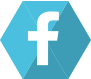 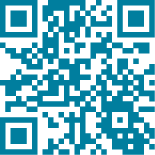 Форум педагогов г. Москвы «Профессиональный стандарт педагога»:https://www.facebook.com/pedforum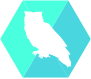 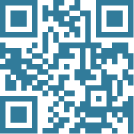 Дополнительное образование РУДН:http://www.dporudn.ru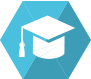 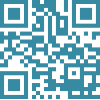 Единая независимая ассоциация педагогов:http://www.enap.info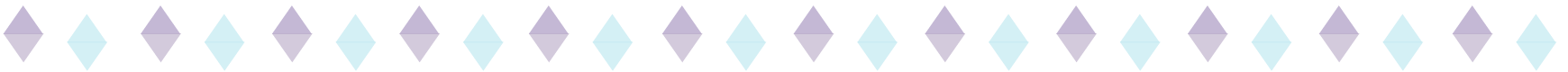 26 августа 2015 г.12345678899101011118.30 – 9.30Регистрация (холл Главного гуманитарного корпуса), выставка учебной литературыРегистрация (холл Главного гуманитарного корпуса), выставка учебной литературыРегистрация (холл Главного гуманитарного корпуса), выставка учебной литературыРегистрация (холл Главного гуманитарного корпуса), выставка учебной литературыРегистрация (холл Главного гуманитарного корпуса), выставка учебной литературыРегистрация (холл Главного гуманитарного корпуса), выставка учебной литературыРегистрация (холл Главного гуманитарного корпуса), выставка учебной литературыРегистрация (холл Главного гуманитарного корпуса), выставка учебной литературыРегистрация (холл Главного гуманитарного корпуса), выставка учебной литературыРегистрация (холл Главного гуманитарного корпуса), выставка учебной литературыРегистрация (холл Главного гуманитарного корпуса), выставка учебной литературыРегистрация (холл Главного гуманитарного корпуса), выставка учебной литературыРегистрация (холл Главного гуманитарного корпуса), выставка учебной литературыРегистрация (холл Главного гуманитарного корпуса), выставка учебной литературыРегистрация (холл Главного гуманитарного корпуса), выставка учебной литературы10.00 – 11.30Конференция (актовый зал)Конференция (актовый зал)Конференция (актовый зал)Конференция (актовый зал)Конференция (актовый зал)Конференция (актовый зал)Конференция (актовый зал)Конференция (актовый зал)Конференция (актовый зал)Конференция (актовый зал)Конференция (актовый зал)Конференция (актовый зал)Конференция (актовый зал)Конференция (актовый зал)Конференция (актовый зал)11.45 – 13.30круглыестолы поактуальным проблемам современной наукиИсторияБиблиотека, Зал № 3Обществознание,экономика, правоАуд.17Экон.ф-таРусский языкКонференц-зал Экон.ф-таЛитератураЗал № 1Педагогика и  психология (специальное, дошкольное, начальное, дополнительное)Актовый зал13.30 – 14.30мастер-классы (см. на обороте), выставка учебной литературыв холле Главного Гуманитарного корпусамастер-классы (см. на обороте), выставка учебной литературыв холле Главного Гуманитарного корпусамастер-классы (см. на обороте), выставка учебной литературыв холле Главного Гуманитарного корпусамастер-классы (см. на обороте), выставка учебной литературыв холле Главного Гуманитарного корпусамастер-классы (см. на обороте), выставка учебной литературыв холле Главного Гуманитарного корпуса11.45 – 12.30мастер-классы (см. на обороте), выставка учебной литературыв холле Главного Гуманитарного корпусамастер-классы (см. на обороте), выставка учебной литературыв холле Главного Гуманитарного корпусамастер-классы (см. на обороте), выставка учебной литературыв холле Главного Гуманитарного корпусамастер-классы (см. на обороте), выставка учебной литературыв холле Главного Гуманитарного корпусамастер-классы (см. на обороте), выставка учебной литературыв холле Главного Гуманитарного корпусамастер-классы (см. на обороте), выставка учебной литературыв холле Главного Гуманитарного корпусамастер-классы (см. на обороте), выставка учебной литературыв холле Главного Гуманитарного корпусамастер-классы (см. на обороте), выставка учебной литературыв холле Главного Гуманитарного корпусамастер-классы (см. на обороте), выставка учебной литературыв холле Главного Гуманитарного корпусамастер-классы (см. на обороте), выставка учебной литературыв холле Главного Гуманитарного корпуса12.30 – 14.15круглыестолы поактуальным проблемам современной наукиИностранные языки (английский язык)Библиотека, зал № 1Иностранные языки (французский язык)Зал № 2Иностранные языки (французский язык)Зал № 2Иностранные языки (немецкий язык)Ауд. 109Иностранные языки (немецкий язык)Ауд. 109Иностранные языки (испанский язык)Ауд. 107Иностранные языки (испанский язык)Ауд. 107ИскусствоЗал № 3ИскусствоЗал № 314.30 – 16.30методологические семинарыИстория, обществознание, экономика, правоКонференц-зал Экон.ф-таРусский язык и литература Актовый залНачальное образование Ауд.1, Ауд. 2 ИМЭБДошкольное образованиеАуд. 101,Ауд.103Экон. ф-таДополнительное образованиеАуд. 17 Экон. ф-таИностранные языки (английский язык)Библиотека, Зал № 1Иностранные языки (французский язык)Зал № 2Иностранные языки (французский язык)Зал № 2Иностранные языки (немецкий язык)Ауд. 109 Иностранные языки (немецкий язык)Ауд. 109 Иностранные языки (испанский язык)Ауд. 107Иностранные языки (испанский язык)Ауд. 107ИскусствоЗал № 3ИскусствоЗал № 3Корр. (спец.) образованиеЗал № 1Ауд. 19«Электронные формы учебников в образовательном пространстве. Учись учиться по-новому» (Ружевская Наталья Валерьевна, начальник методического отдела редакции общего образования издательства «ДРОФА») Ауд. 21«Системно-деятельностный подход в условиях внедрения ФГОС дошкольного образования» (Цветкова Татьяна Владиславовна, кандидат педагогических наук, Генеральный директор и главный редактор издательства «Творческий Центр СФЕРА», член-корреспондент МАНПО)Ауд. 23«Использование интерактивной доски в учебном процессе» (Шувалова Ольга Владимировна, доцент кафедры региональной экономики и географии экономического факультета, зам. Генерального директора ООО «Прометей»)Ауд. 103«Подготовка к Кембриджским экзаменам – залог успешной карьеры!» (Попова Светлана Николаевна, кандидат филологических наук, доцент кафедры иностранных языков экономического факультета РУДН)Ауд. 105«Детский культурно-познавательный и образовательный туризм в Российской Федерации – законодательство, проекты, перспективы» (Сургуладзе Елена Александровна – Генеральный директор ООО «СпортТурКонсалтинг», Руководитель Координационного центра проекта «Узоры городов России»)Ауд. 107«Современное гуманитарное образование: преемственность школы и факультета гуманитарных и социальных наук РУДН» (Кряжева-Карцева Елена Валерьевна, кандидат исторических наук, доцент кафедры истории России)Ауд. 109«Современное экономическое образование. Требования жизни и возможности» (Горлова Ольга Сергеевна, доцент кафедры менеджмента, зам. декана экономического факультета РУДН) Ауд. 19«Электронные формы учебников в образовательном пространстве. Учись учиться по-новому» (Ружевская Наталья Валерьевна, начальник методического отдела редакции общего образования издательства «ДРОФА») Ауд. 21«Системно-деятельностный подход в условиях внедрения ФГОС дошкольного образования» (Цветкова Татьяна Владиславовна, кандидат педагогических наук, Генеральный директор и главный редактор издательства «Творческий Центр СФЕРА», член-корреспондент МАНПО)Ауд. 23«Использование интерактивной доски в учебном процессе» (Шувалова Ольга Владимировна, доцент кафедры региональной экономики и географии экономического факультета, зам. Генерального директора ООО «Прометей»)Ауд. 103Подготовка к Кембриджским экзаменам – залог успешной карьеры! (Попова Светлана Николаевна, кандидат филологических наук, доцент кафедры иностранных языков экономического факультета РУДН)Ауд. 105«Детский культурно-познавательный и образовательный туризм в Российской Федерации - законодательство, проекты, перспективы» (Сургуладзе Елена Александровна – Генеральный директор ООО «СпортТурКонсалтинг», Руководитель Координационного центра проекта «Узоры городов России»)Ауд. 107«Современное гуманитарное образование: преемственность школы и факультета гуманитарных и социальных наук РУДН» (Кряжева-Карцева Елена Валерьевна, кандидат исторических наук, доцент кафедры истории России)Ауд. 109«Современное экономическое образование. Требования жизни и возможности» (Горлова Ольга Сергеевна, доцент кафедры менеджмента, зам. декана экономического факультета РУДН)Библиотека, Зал № 4«Экскурсия по Научной библиотеке РУДН»: посещение зала «Коллекция редких книг», демонстрация автоматизированной книговыдачи, RFID-технологий (Калинова Ольга Леонидовна – зам. Директора Научной Библиотеки РУДН)Библио-тека,Зал №1«Иностранный язык как условие конкурентоспособности специалистов юридического профиля в условиях кризиса» (Атабекова Анастасия Анатольевна, Председатель Комиссии РУДН по иностранным языкам доктор филологических наук, профессор, зав. кафедрой иностранных языков юридического института)Ауд. 19«Электронные формы учебников в образовательном пространстве. Учись учиться по-новому» (Ружевская Наталья Валерьевна, начальник методического отдела редакции общего образования издательства «ДРОФА»)Ауд. 105«Детский культурно-познавательный и образовательный туризм в Российской Федерации – законодательство, проекты, перспективы» (Сургуладзе Елена Александровна – Генеральный директор ООО «СпортТурКонсалтинг», Руководитель Координационного центра проекта «Узоры городов России»)Ауд. 23«Использование интерактивной доски в учебном процессе» (Шувалова Ольга Владимировна, доцент кафедры региональной экономики и географии экономического факультета, зам. Генерального директора ООО «Прометей»)Библио-тека,Зал №1«Подготовка к Кембриджским экзаменам – залог успешной карьеры!» (Попова Светлана Николаевна, кандидат филологических наук, доцент кафедры иностранных языков экономического факультета РУДНАуд. 19«Электронные формы учебников в образовательном пространстве. Учись учиться по-новому» (Ружевская Наталья Валерьевна, начальник методического отдела редакции общего образования издательства «ДРОФА»)Ауд. 23«Использование интерактивной доски в учебном процессе» (Шувалова Ольга Владимировна, доцент кафедры региональной экономики и географии экономического факультета, зам. Генерального директора ООО «Прометей»)Ауд. 105«Детский культурно-познавательный и образовательный туризм в Российской Федерации – законодательство, проекты, перспективы» (Сургуладзе Елена Александровна – Генеральный директор ООО «СпортТурКонсалтинг», Руководитель Координационного центра проекта «Узоры городов России»)Ауд. 109«Современное экономическое образование. Требования жизни и возможности» (Горлова Ольга Сергеевна, доцент кафедры менеджмента, зам. декана экономического факультета РУДН)Библио-тека,Зал № 3«Современное гуманитарное образование: преемственность школы и факультета гуманитарных и социальных наук РУДН» (Кряжева-Карцева Елена Валерьевна, кандидат исторических наук, доцент кафедры истории России)Ауд. 17«Вопросы миграции в международном праве и праве государств в условиях экономического кризиса и роста» (Киселева Екатерина Вячеславовна, доцент юридического института РУДН)Ауд. 19«Электронные формы учебников в образовательном пространстве. Учись учиться по-новому» (Ружевская Наталья Валерьевна, начальник методического отдела редакции общего образования издательства «ДРОФА») Ауд. 21«Системно-деятельностный подход в условиях внедрения ФГОС дошкольного образования» (Цветкова Татьяна Владиславовна, кандидат педагогических наук, Генеральный директор и главный редактор издательства «Творческий Центр СФЕРА», член-корреспондент МАНПО)Ауд. 23«Использование интерактивной доски в учебном процессе» (Шувалова Ольга Владимировна, доцент кафедры региональной экономики и географии экономического факультета, зам. Генерального директора ООО «Прометей»)Библио-теказал №3«Мотивация изучения истории в общеобразовательных школах» (Якеменко Борис Григорьевич, кандидат исторических наук, доцент кафедры истории России факультета гуманитарных и социальных наук РУДН) Ауд. 19«Электронные формы учебников в образовательном пространстве. Учись учиться по-новому» (Ружевская Наталья Валерьевна, начальник методического отдела редакции общего образования издательства «ДРОФА») Ауд. 21«Системно-деятельностный подход в условиях внедрения ФГОС дошкольного образования» (Цветкова Татьяна Владиславовна, кандидат педагогических наук, Генеральный директор и главный редактор издательства «Творческий Центр СФЕРА», член-корреспондент МАНПО)Ауд. 23«Использование интерактивной доски в учебном процессе» (Шувалова Ольга Владимировна, доцент кафедры региональной экономики и географии экономического факультета, зам. Генерального директора ООО «Прометей»)Ауд. 105«Детский культурно-познавательный и образовательный туризм в Российской Федерации – законодательство, проекты, перспективы» (Сургуладзе Елена Александровна – Генеральный директор ООО «СпортТурКонсалтинг», Руководитель Координационного центра проекта «Узоры городов России»)